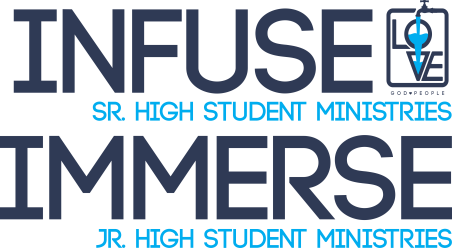 Student Contact InfoGREFC Student Ministries Fall 2020-Spring 2021First, the basics. Name: ______________________________________________________Cell: (_____)__________                Text me!Email: ________________________________________________________Address: ______________________________________________________Now that we know how to contact you. . .Get in contact with us! Join our texting group by                   texting @grefc to 81010 (seriously. . . do it). A little bit more about you. . .Grade: ______________________School: ____________________________________________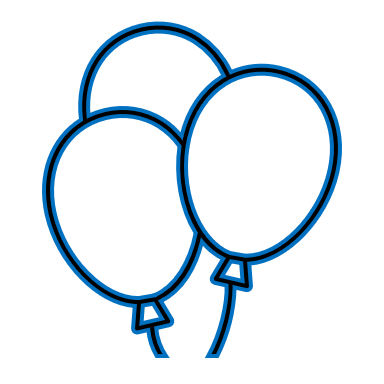 Birthday: _________________________ (we like to celebrate!)My favorite social media: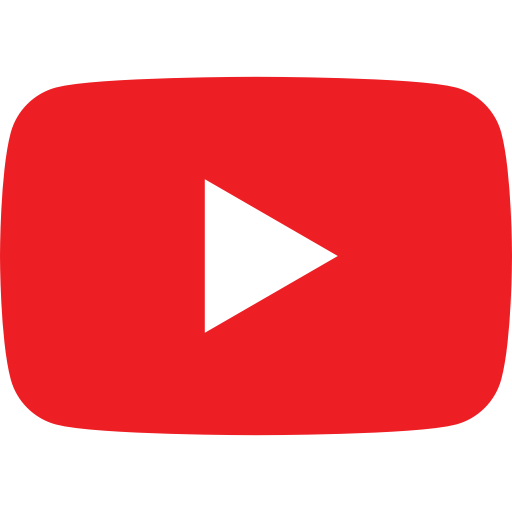 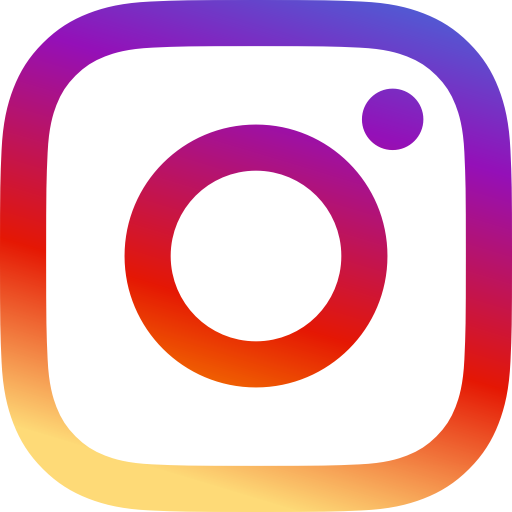 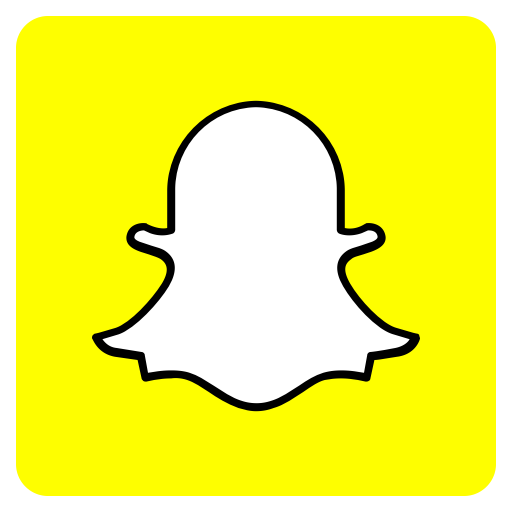 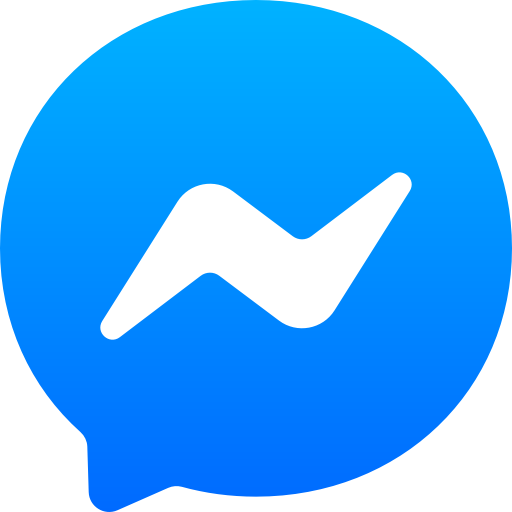 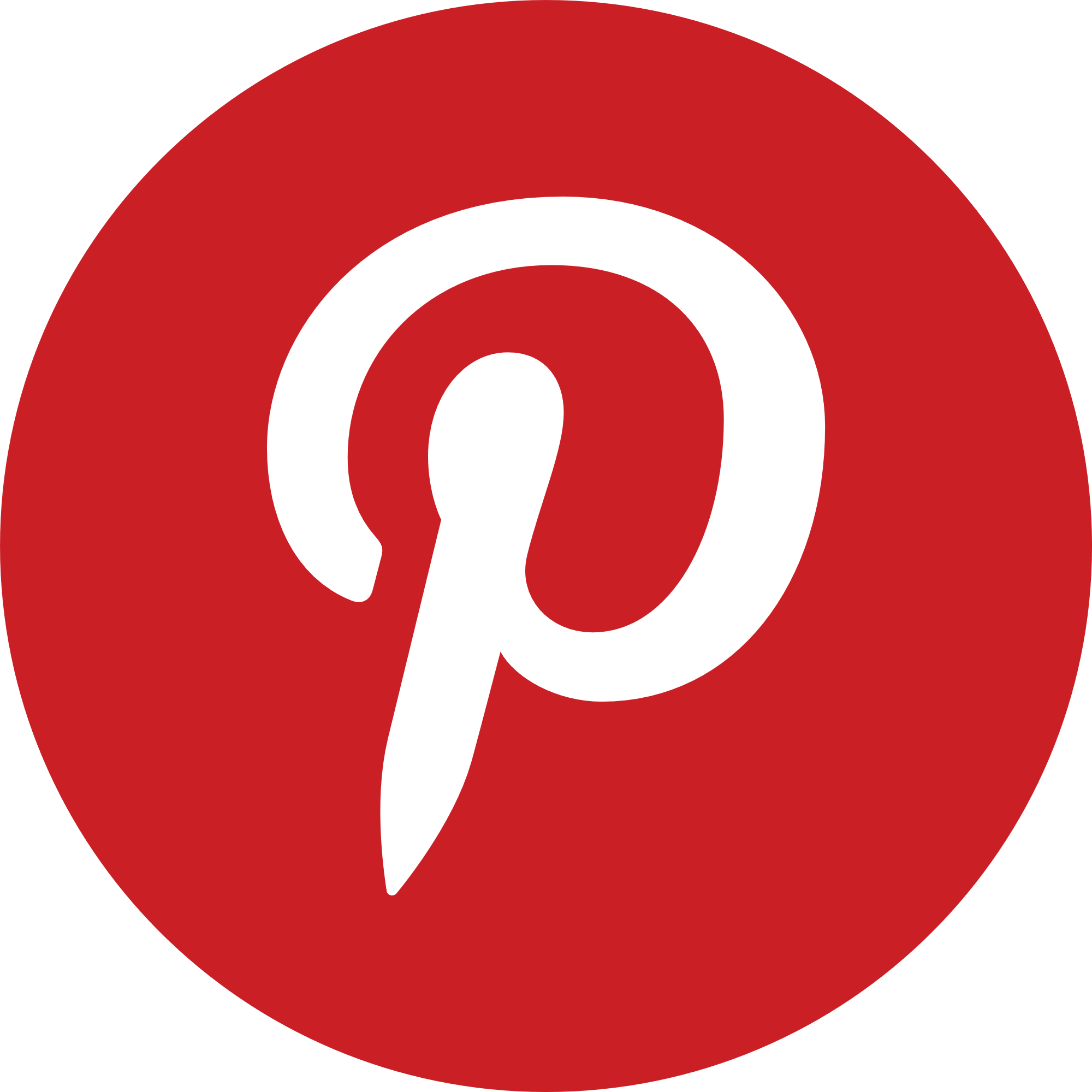 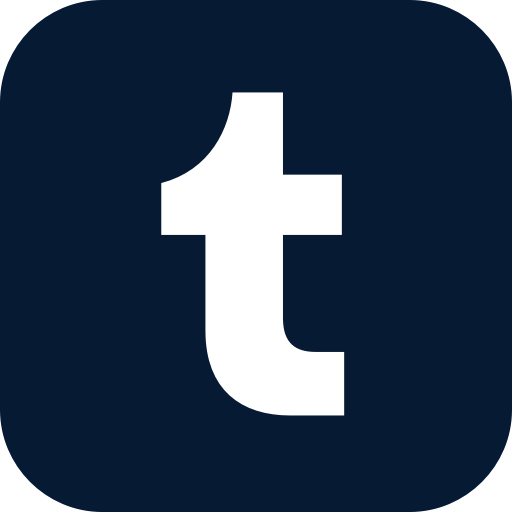 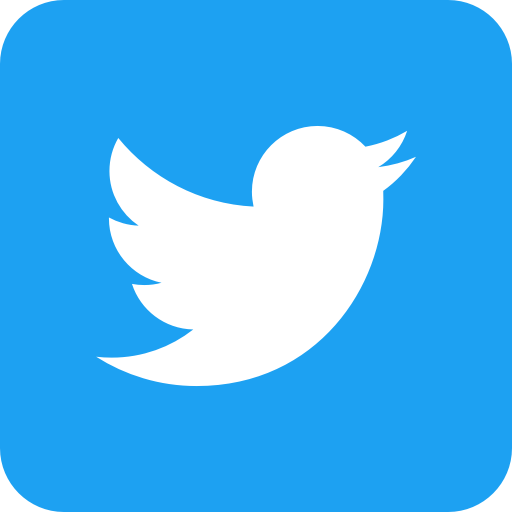 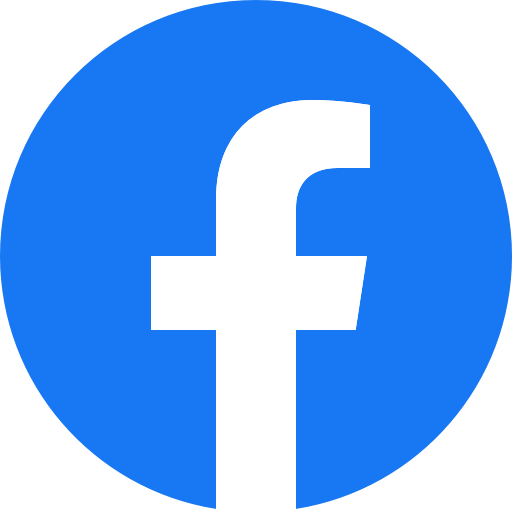 And here are ours!Infuse_grefc Infuse Student MinistriesImmersegrefc Immerse Student Ministries Don’t forget to tag us! #ImmerseGREFC and #InfuseGREFCBut wait! There’s more. . .Time for the fun stuff!What food I’m always craving on Wednesday nights: __________________________________________________What I could do/talk about all day long: ___________________________________________________What I’ll be doing this school year (sports, clubs, work, etc): ___________________________________________________What I want to do with my small group this year: ___________________________________________________What I want to experience this year at youth group: ___________________________________________________And now, the good stuff. This section is about your relationship with Jesus, but we cannot stress enough: there are no wrong answers here! We want to meet you where you’re at, but that means we gotta know where you are first. So, where are you at? Which statement sounds like you? I don’t want God, Church, or anything like it. I’m sitting on the fence. I’m interested, but not quite ready to commit. I usually forget about God until I’m in an emergency, and my parents bring me to church sometimes, but God isn’t really a part of my day-to-day life. When I’m around other Christians, it’s really easy to remember that Jesus loves me, but when I’m by myself or with other friends, it’s a different story. I like church and youth group cause this is where all my friends are, plus I think hearing about Jesus will help me grow and live a good life. It’s not perfect, but my relationship with Jesus is really important to me, and it shows in my life. I want to spend time with Jesus, and I want others to know him too. It’s the central part of who I am. It has defined my life, both in how I look at myself and in how I engage with others. I’m trying to talk with friends about hard stuff, like their relationships with God and others, and help them take steps closer to Jesus. A question I have about life, relationships (of all kinds), or faith: ______________________________________________________________________________________________________________________________